SLOVENŠČINA – 7. b 				20. 4. 2020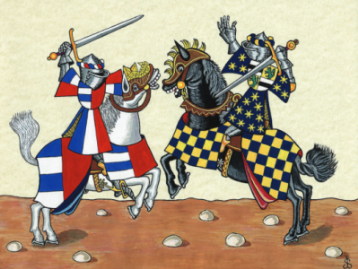 Ljudska: Pegam in Lambergar Najprej preveri, če si včeraj pravilno rešil naloge oz. odgovoril na vprašanja.Glavne osebe v pesmi so: Pegam, LambergarStranske osebe v pesmi so: cesar, pobič mlad (cesarjev sel), matiČas in kraj dogajanja (v kolikor se da razbrati iz besedila): srednji vek, Dunaj, grad Kamen, 3.    Pegam: ošaben, okruten, močan, ima tri glaveLambergar: močan, pogumen, pripravljen pomagati cesarstvu4. Značilnost ljudskih pesmi, primeri – vaši primeri so verjetno drugi:   _pomanjševalnice_: tratica, lipica, senčica, _ptičica, rebulica … __   _ljudska števila_: sedem (let), tri (glave), _tri (gradi), v tretje (skup zadirjata)_   _okrasni pridevki__: rumena (miza), beli (Dunaj), _sinji (skal), svetlo (kamrico) … __   _primera_: gre hitro ko nebeški blisk, konjiča imaš ko ptičico,                     _ko bi ga zlod podil, ko strela hitro mi leti_   _narečne besede_: vagati, ak, b, praša, jelca, sturta, _driči, glihe ni …__Pesem, ki si jo prebral, torej po svojih značilnostih spada med ljudske pesmi.Glede na vsebino – junaštvo plemičev, grajsko okolje, pomirljiv konec – pa spada med pesmi, ki jim rečemo ROMANCE.Zapis v zvezek:Pegam in Lambergar je LJUDSKA PRIPOVEDNA PESEM, ki je med slovenskimi ljudmi razširjena v mnogi različicah. Ljudska pesem Pegam in Lambergar je po obliki ROMANCA. Romanca je pripovedna/epska pesem o grajskem življenju, viteških dvobojih in ljubezenskih prigodah srednjeveškega plemstva.  Pripovedovanje je obširno, zajema tudi podrobnosti. Na spodnjem linku pa si lahko ogledaš animacijo Pegam in Lambergar, ki so jo naredili učenci ene od šol v sklopu tekmovanja  književnost na filmu: https://www.youtube.com/watch?v=pH6Beu4DOPUTvoja naloga danes pa bo, da se postaviš v vlogo Lambergarja in napišeš pripoved o boju in zmagi nad Pegamom. Naslov besedila  Jaz – Lambergar.Besedilo napiši v Wordu (Arial, velikost 12) ali v zvezek in ga fotografiraj ter mi ga pošlji na moj elektronski naslov do 18.00 ure.Če imaš težave, vprašanja, bom na voljo za dodatno razlago vsak dan od ponedeljka do četrtka, med 11.00 in 11.30 uro na spodnji povezavi.Join the meeting:   https://vid.arnes.si/oskbsljzupanCesarski Dunaj zmoti v njegovem miru okrutni Pegam.Cesar pošlje na Kranjsko po Lambergarja, da se spopade s Pegamom. Lambergarju mati razkrije njegovo šibko točko. Pegam in Lambergar določita kraj spopada.Bojevnika se spopadeta.Pegamova glava se znajde na zmagovalčevem meču.Dunaj se veseli Lambergarjeve zmage.Zmagovalca Lambergarja cesar  bogato nagradi – podari mu tri gradove.